            РЕШЕНИЕ	         КАРАР№ __5_____                                                              с.Поспелово                          “ 23 “ сентября 20 20 г.Об избрании представителя  Поспеловского сельского поселения Елабужского муниципального района Республики Татарстан в представительный орган Елабужского муниципального района Республики ТатарстанВ соответствии со статьей 37 Устава муниципального образования Поспеловское сельское поселение Елабужского муниципального района Республики Татарстан, Совет Поспеловского сельского поселения Елабужского муниципального района Республики ТатарстанРЕШИЛ:	1. Избрать представителем   Поспеловского сельского поселения  Елабужского муниципального района Республики Татарстан в представительный орган Елабужского муниципального района Республики Татарстан Руденко Гульзаду Ракиповну, депутата избирательного округа № 3.Председатель                                                                                    А.М. ХамаевСОВЕТ ПОСПЕЛОВСКОГО СЕЛЬСКОГО ПОСЕЛЕНИЯ ЕЛАБУЖСКОГО МУНИЦИПАЛЬНОГОРАЙОНАРЕСПУБЛИКИ ТАТАРСТАН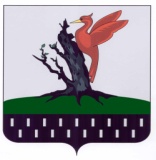 ТАТАРСТАН РЕСПУБЛИКАСЫАЛАБУГА  МУНИЦИПАЛЬРАЙОНЫ ПОСПЕЛОВО АВЫЛ ҖИРЛЕГЕ  СОВЕТЫ